            2023年暑期、秋季学期（线上）交流项目信息一览表联系方式：SAF中国办公室 陈老师电话：021-31082454转503、 021-31082457转503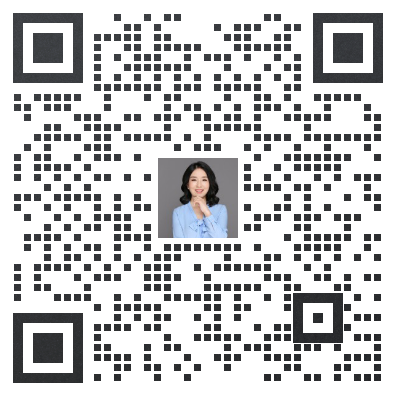 扫码企业微信咨询QQ群：125478542电邮：beijing@safabroad.org  官网：https://www.safchina.cn/SAF 微信公众号：SAF 海外名校交流海外大学项目名称语言要求学分数参考交流时间课程形式项目收获项目参考费用加州大学伯克利分校暑期在线学分交流项目TOEFL 80IELTS 6.5CET-4 493CET-6 450TEM4 70Duolingo 105ITEP 5.01门课3个学分暑期：7月3日–8月11日7月24日–8月11日7月3日–7月21日可选择直播或录播课程可获得学校官方成绩单及学分2650美元加州大学伯克利分校暑期在线语言项目无要求1门课2个学分暑期：7月3日–8月11日7月24日–8月11日7月3日–7月21日可选择直播或录播课程可获得学校官方成绩单及学分2080美元加州大学洛杉矶分校暑期在线学分交流项目TOEFL 80IELTS 6.5CET-4 493CET-6 450iTEP 5.0Duolingo 1051-2门课4-8学分暑期：7月17日–8月4日8月7日–8月25日8月7日–9月15日可选择直播或录播课程可获得学校官方成绩单及学分2050美元加州大学洛杉矶分校市场营销证书项目TOEFL 80IELTS 6.5CET-4 493CET-6 450TEM 4/8: 60Duolingo 100iTEP: 3.91门课4学分暑期：6月下旬-8月下旬秋季学期：                   9月下旬-12月上旬直播课和录播课相结合可获得学校官方成绩单和学分1200-1350美元/门加州大学洛杉矶分校数据科学证书项目TOEFL 80IELTS 6.5CET-4 493CET-6 450TEM 4/8: 60Duolingo 100iTEP: 3.91门课4学分暑期：6月下旬-8月下旬秋季学期：                   9月下旬-12月上旬直播课和录播课相结合可获得学校官方成绩单和学分1200-1350美元/门加州大学洛杉矶分校网络安全证书项目TOEFL 80IELTS 6.5CET-4 493CET-6 450TEM 4/8: 60Duolingo 100iTEP: 3.91门课4学分暑期：6月下旬-8月下旬秋季学期：                   9月下旬-12月上旬直播课和录播课相结合可获得学校官方成绩单和学分1200-1350美元/门加州大学洛杉矶分校金融证书项目TOEFL 80IELTS 6.5CET-4 493CET-6 450TEM 4/8: 60Duolingo 100iTEP: 3.91门课4学分暑期：6月下旬-8月下旬秋季学期：                   9月下旬-12月上旬直播课和录播课相结合可获得学校官方成绩单和学分1200-1350美元/门加州大学洛杉矶分校可持续发展证书项目TOEFL 80IELTS 6.5CET-4 493CET-6 450TEM 4/8: 60Duolingo 100iTEP: 3.91门课4学分暑期：6月下旬-8月下旬秋季学期：                   9月下旬-12月上旬直播课和录播课相结合可获得学校官方成绩单和学分1200-1350美元/门加州大学洛杉矶分校用户体验证书项目TOEFL 80IELTS 6.5CET-4 493CET-6 450TEM 4/8: 60Duolingo 100iTEP: 3.91门课4学分暑期：6月下旬-8月下旬秋季学期：                   9月下旬-12月上旬直播课和录播课相结合可获得学校官方成绩单和学分1200-1350美元/门伦敦大学学院暑期在线学术英语项目TOEFL 45IELTS 5.0CET-4 425CET-6 400/暑期：8月下旬（2周）8月中下旬（两周）直播课可获得项目学术评估报告及项目结业证书1150英镑牛津大学暑期学分项目TOEFL 85IELTS 6.5*CET-4 550CET-6 520Duolingo 115*1门课4个美国学分暑期：6月26日–7月14日7月17日-8月4日8月7日-8月25日直播课和录播课相结合可获得学校官方成绩单1550英镑宾夕法尼亚大学暑期在线创新与领导力商务英语项目TOEFL 57IELTS 5.5CET-4 450CET-6 425Duolingo 85/暑期：7月10日 – 7月28日直播课和录播课相结合可获得学校电子结业证书和电子成绩单1350美元加拿大维多利亚大学暑期在线全球交流英语语言项目无要求/暑期：7月初–7月中下旬直播课和录播课相结合可获得学校成绩报告和结业证书1600加元SAF-IES Abroad伦敦/都柏林/悉尼暑期远程实习项目TOEFL 80IELTS 6.5Duolingo 105TOEIC 685iTEP 5/暑期：7月17日–8月25日远程项目式可获得实习证明，表现优异亦可获得雇主推荐信1,495美元